Catalogue no. 11-626-X — No. 052 ISSN 1927-503XISBN 978-0-660-03522-2Youth Labour Force Participation: 2008 to 2014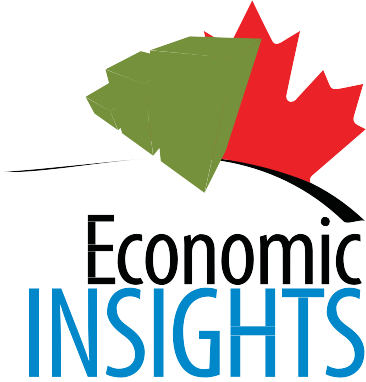 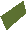 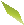 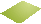 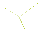 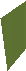 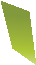 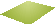 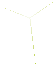 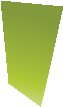 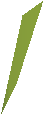 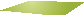 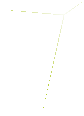 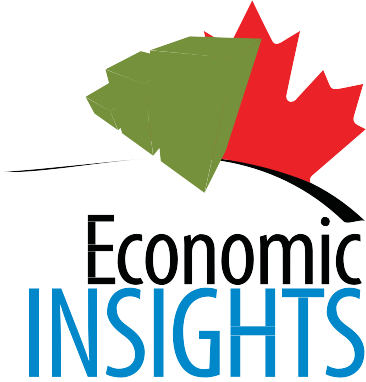 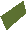 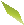 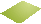 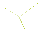 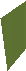 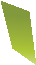 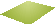 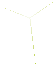 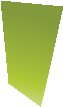 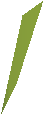 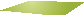 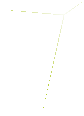 by André BernardRelease date: October 30, 2015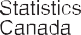 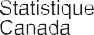 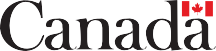 How to obtain more informationFor information about this product or the wide range of services and data available from Statistics Canada, visit our website, www.statcan.gc.ca.You can also contact us byemail at infostats@canada.catelephone, from Monday to Friday, 8:30 a.m. to 4:30 p.m., at the following toll-free   numbers:Depository Services Program•    Inquiries line	1-800-635-7943•    Fax line	1-800-565-7757Standards of service to the publicStatistics Canada is committed to serving its clients in a prompt, reliable and courteous manner. To this end, Statistics Canada has developed standards of service that its employees observe. To obtain a copy of these service standards, please contact Statistics Canada toll-free at 1-800-263-1136. The service standards are also published on www.statcan.gc.ca under “Contact us” > “Standards of service to the  public.”Note of appreciationCanada owes the success of its statistical system to a long-standing partnership between Statistics Canada,  the citizens of Canada, its businesses, governments and other institutions. Accurate and timely statistical information could not be produced without their continued co-operation and   goodwill.Standard table symbolsThe following symbols are used in Statistics Canada publications:.	not available for any reference period..    not available for a specific reference period...   not applicable0    true zero or a value rounded to zero0s value rounded to 0 (zero) where there is a meaningful distinction between true zero and the value that was roundedp	preliminaryr	revisedx	suppressed to meet the confidentiality requirements of the Statistics ActE	use with cautionF    too unreliable to be published*	significantly different from reference category (p < 0.05)Youth Labour Force Participation: 2008 to 2014by André Bernard, Analytical Studies BranchThe labour force participation rate of 15- to 24-year-olds (the percentage who are employed or seeking employment) declined from 67.3% in 2008 to 64.2% in 2014, reflecting a 3.8-percentage- point drop from 2008 to 2012 followed by a slight increase (Chart 1). The decline was particularly pronounced among youth aged 15 to 19, whose participation rate fell 6.2 percentage points to 49.8% in 2014.This was the first significant, prolonged decline in youth labour force participation since the early 1990s. From 1989 to  1997, the youth participation rate had fallen from 71.2% to 61.5% in the wake of the 1990-1992 recession and the slow labour market recovery that followed.Youth labour force participation is generally negatively correlated with unemployment (Chart 1). When labour market conditions are less favourable, some young people may postpone labour market entry or pursue full-time studies without holding or seeking a job (Archambault and Grignon 1999; Beaudry, Lemieux and Parent 2000).1The participation rate of 25- to 54-year-olds tends to be more stable, even during recessions (Chart 2). For example, it changed little during the 2008-2009 recession, decreasing 0.3 percentage points from 2008 to 2011.2 Workers of these ages are more likely to shift between employment and unemployment without leaving the labour force.Chart 1Participation rate and unemployment rate, population aged 15 to 24, 1976 to 2014percent 72percent2570206866	156462	106055856	01976	1981	1986	1991	1996	2001	2006	2011Participation rate (left scale)	Unemployment rate (right scale)Source: Statistics Canada, Labour Force Survey (CANSIM table 282-0002).Archambault and Grignon (1999) show that the business cycle accounted for one-third to one-half of the decline in the youth participation rate from 1989 to 1996, and that it also accounted for part of the change in enrolment rates. In an analysis of the 1976-to-1998 period, Beaudry, Lemieux and Parent (2000) show that the business cycle influences the participation rate of non-students, but that the enrolment rate is primarily influenced by demographic factors. In a more recent analysis, Cheung,Granovsky and Velasco (2015) show that the share of youth who attend school is moderately correlated with the unemployment rate. Fortin and Fortin (1999) show that the participation rate of youth and core-age workers varies depending on macroeconomic conditions.The 0.3 percentage point decline in Canada reflected a 0.8 point decline among men and a 0.3 point increase among women. In the United States, unlike Canada, the participation rate of 25- to 54-year-olds decreased substantially in the wake of the recession from 2007 to 2009. Erceg and Levin (2013) provide an analysis of the contribution of cyclical factors to this decrease. Dennet and Modestino (2013) present a detailed analysis of trends in the participation rate of youth in the United States since the last recession.Chart 2Participation rate and unemployment rate, population aged 25 to 54, 1976 to 2014percent 90percent1285	10880675470	265	01976	1981	1986	1991	1996	2001	2006	2011Participation rate (left scale)	Unemployment rate (right scale)Source: Statistics Canada, Labour Force Survey (CANSIM table 282-0002).Analyzing trends in participation rates helps put changes in other labour market indicators, such as the unemployment rate, in context.3 For example, a decline in the unemployment rate resulting from transitions from unemployment to employment would not have the same interpretation as a decline in unemployment due to transitions out of the labour force.Various factors can drive changes in the  youth participation rate, resulting in different interpretations of these changes (Cheung, Granovsky and Velasco 2015). Because students usually participate less in the labour market than non-students, an increase in school enrolment alone can lower the participation rate.A decline in youth labour force participation can also be attributed to a decline in the labour force participation of students, if they become less willing to combine studies and work.Alternatively, a decline in the youth participation rate can reflect a decrease in labour force participation among non-students. Such a decline could be a concern,  in that  it would  be driven by young people who would not be acquiring human capital at school, and would raise the proportion who are neither in the labour force nor enrolled in full-time studies.The purpose of this analysis is to decompose, in an accounting framework, the decline in the youth participation rate from 2008  to  2014  into  components  attributable  to  changes     inschool enrolment and to changes in students’ and non-students’ participation rates.4 Changes in the percentage of youth who are neither in the labour force nor enrolled in full-time studies are also examined, as are changes in the composition of youth not in the labour force by student status and type of education.Given the substantial differences in school attendance between the 15- to 19-year-olds and 20- to 24-year-olds, these two age groups are analyzed separately. Results by immigrant status, sex and province are also presented. The results are compared with those from 1989 to 1997—the last prolonged decline in youth labour force participation.The data are from Statistics Canada’s Labour Force Survey (LFS) from 1976 to 2014. The analysis focuses on the periods from 2008 to 2014 and from 1989 to 1997.As in Beaudry, Lemieux and Parent (2000) and Jennings (1998), annual data presented in the remainder of this paper refer to averages for the months  of January  to April  and  September to December. The summer months were excluded because of difficulties in identifying students in temporary summer jobs and non-students participating in the labour force on an ongoing basis.5Enrolled students are defined as full-time students; as in Jennings (1998), part-time students are not considered to be enrolled. To be a labour force participant, a young person must be employed (full- or part-time6) or seeking employment.7For example, see Bernard (2013).The methodology is presented in the Appendix.As illustrated in Chart A.1 in the Appendix, annual participation rates calculated based on months of school attendance are slightly lower than rates calculated based on 12 months, and the trends are the same.See Morissette, Hou and Schellenberg (2015) for an analysis on trends in full-time employment.Individuals who were temporarily laid-off or who are about to start a new job are also considered as part of the labour force.Lower labour force participation of students explained most of decline in the participation rate among15- to 19-year-oldsFrom 2008 to 2014, the participation rate of 15- to 19-year- olds fell 6.1 percentage points to 46.4%. Most of this decrease (70%) was attributable to lower labour force participation among students (Chart 3, Table 1). The participation rate of students thus fell from 44.8% in 2008 to 39.4% in 2014.8Increased school enrolment accounted for 16% of the decline in the participation rate of 15- to 19-year-olds; a decrease in labour force participation among non-students accounted for 14%.The percentage of youth aged 15 to 19 who were neither in the labour force nor enrolled in full-time studies changed little over this period and stood at 4.2% in 2014.From 1989 to 1997, the participation rate of 15- to 19-year-olds had fallen 11.7 percentage points to 43.3%, almost double the decline between 2008 and 2014. The reasons for the earlier drop were similar to those for the more recent one. Lower labour force participation among students accounted for 69% of the decrease; the remainder was the result of a higher enrolment rate (19%) and lower labour force participation among non-students (10%).Higher enrolment rates and lower labour force participation among non-students explained the decline in the participation rate of 20- to 24-year-oldsFrom 2008 to 2014, the participation rate of 20- to 24-year-olds fell 2.2 percentage points to 73.7%.9Most (57%) of the decline was explained by increased enrolments.10 The remainder was the  result  of  a  decline  in the participation rate of those not enrolled. The labour force participation of students changed little and did not contribute significantly to the decrease in the participation rate in this age group.Owing to these trends, the percentage of 20- to 24-year-olds who were neither in the labour force nor enrolled in full-time studies rose from 7.5% in 2008 to 8.0% in 2014.From 1989 to 1997, almost all (90%) of the 6.4-percentage- point decline in the participation rate of 20- to 24-year-olds, which then went from 79.1% to 72.7%, was explained by an increase in the enrolment rate. This rate increased significantly over the period, from 21.6% to 33.9%, reflecting both structural (Beaudry, Lemieux and Parent 2000) and cyclical (Archambault and Grignon 1999) factors.Chart 3Changes in labour force participation rate, by cause, population aged 15 to 19 and 20 to 24, 1989 to 1997 and 2008 to 2014percentage points 20-2-4-6-8-10-12-1415 to 19Age group and time period20 to 24Changein enrolment rate	Changein participation rate of studentsChangein participation rate of non-students	Interaction effectsSource: Statistics Canada, Labour Force Survey, annual tabulations based on the months of January to April and September to December.Charts A.2 and A.3 in the Appendix show the trends from 1976 to 2014 in the participation rates of students and non-students and the enrolment rates of youth in the 15-to-19 and 20-to-24 age groups.Numbers may not add up to totals because of rounding.For all 15- to 24-year-olds, enrolment rates accounted for 19% of the decrease in the labour force participation rate from 2008 to 2014 (data not reported). Using an approach similar to the one in this study, Cheung, Granovsky and Velasco (2015) show that 9% of the decrease in the participation rate of youth aged 15- to 24- year-olds from 2007 to 2014 is the result of an increase in enrolment rates. The lowest percentage obtained in the study by Cheung, Granovsky and Velasco (2015) is attributable to the choice of reference year and the inclusion of part-time students as enrolled students.Table 1Participation rate and enrolment rate, population aged 15 to 19 and 20 to 24, 1989 to 1997 and 2008 to 2014Aged 15 to 19percentpoints	percentpointsSource: Statistics Canada, Labour Force Survey, annual tabulations based on the months of January to April and September to December.Like their Canadian-born counterparts, immigrants aged 15 to 19 were less likely to combine studies and labour force participationParticipation rates of young immigrants are generally lower than those of their Canadian-born counterparts. This is largely because young immigrants are more likely to attend school and less likely to combine studies and labour force participation, especially at ages 15 to 19.From 2008 to 2014, the labour force participation declined among both young immigrants and Canadian-born youth (Chart 4, Table 2).11Among young immigrants aged 15 to 19, the participation rate fell 7.3 percentage points to 32.2% in 2014. The decline in labour force participation of students explained 81% of this decrease. For their Canadian-born counterparts, this factor was also the most important.Among Canadian-born youth aged 15 to 19, the labour force participation of non-students declined, which contributed to the decline in the participation rate. Among immigrants, however, it increased, which helped mitigate the decline in the participation rate for this group.Chart 4Changes in labour force participation rate, by cause, Canadian-born and immigrant population aged 15 to 19 and 20 to 24, 2008 to 2014percentage points 210-1-2-3-4-5-6-7-8-9Canadian-born	ImmigrantCanadian-bornImmigrant15 to 19	20 to 24Age group and immigration statusChangein enrolment rate	Changein participation rate of studentsChangein participation rate of non-students	Interaction effectsSource: Statistics Canada, Labour Force Survey, annual tabulations based on the months of January to April and September to December.The Labour Force Survey has contained a question on immigrant status since 2006; trends by immigrant status cannot be examined for 1989 to 1997.Table 2Participation rate and enrolment rate, Canadian-born and immigrant population aged 15 to 19 and 20 to 24, 2008 to 2014Canadian-born	ImmigrantsAged 15 to 19percentpoints	percentpointsSource: Statistics Canada, Labour Force Survey, annual tabulations based on the months of January to April and September to December.Decline in labour force participation of immigrants aged 20 to 24 reflects higher enrolmentFrom 2008 to 2014, the participation rate of immigrants aged 20 to 24 fell slightly from 66.9% to 65.3%. The decline was entirely the result of increased school enrolment, which rose from 42.6% to 46.9%. Among their Canadian-born counterparts, this factor accounted for slightly more than half the decline in the participation rate.Among both 15- to 19-year-olds and 20- to 24-year-olds, the percentage of immigrants neither in the labour force nor enrolled in full-time studies declined, in contrast to an increase among the Canadian-born. Thus, the increase among young Canadians overall would have been greater if immigrants had not been included.Greatest declines in labour force participation at ages 15 to 19 in Western CanadaFrom 2008 to 2014, similar declines were observed in the participation rates of young men and women  aged  15 to  19. In both cases, the decreases were driven by lower labour force participation among students.However, there were notable differences between provinces. Declines in labour force participation at ages 15 to 19 were larger in the Prairie Provinces and British Columbia, and smaller in Quebec. Decreases in Ontario and the Atlantic provinces were closer to the national average (Chart 5, Table A.1 in Appendix).In the Prairie Provinces, from 2008 to 2014, the participation rate of 15- to 19-year-olds fell 9.4 percentage points to   50.0%.Three-quarters of this decline was the result of lower labour force participation among students. In British Columbia, the participation rate fell 8.1 percentage points to 45.2%; 80% of this drop was the result of lower labour force participation among students.Only in   British   Columbia   did   the   enrolment   rate  of 15- to 19-year-olds decline. The rate had risen from 76.0% in 2008 to 77.8% in 2013, but then fell to 73.9% in 2014. The net decrease in the enrolment rate created upward pressure on the participation rate. At the same time, non-students’ participation rate fell sharply, from 83.5% to 73.5%.As a result, the percentage of 15- to 19-year-olds in British Columbia who were neither in the labour force nor enrolled in full-time studies increased from 4.0% to 6.9%. By contrast, the percentage changed little in Canada as a whole.From 2008 to 2014, the participation rate of Quebec youth aged 15 to 19 fell 2.6 percentage points from 53.4% to 50.8%. This decrease was less than half that of Canada as a whole.The factors behind the decline in Quebec differ from those for the country overall. In Quebec, 76% of the decrease in labour force participation was the result of higher enrolment rates, whereas this factor accounted for 16% of the decline in the participation rate for Canada.Quebec students aged 15 to 19 were about as likely to participate in the labour force in 2014 as in 2008. This contrasts with Canada as a whole, where the decline in students’ labour force participation was the main factor behind the decrease in the participation rate.Chart 5Changes in labour force participation rate, by cause, population aged 15 to 19, 2008 to 2014percentage points20-2-4-6-8-10Canada	Men	Women	Atlantic	Quebec	Ontario	Prairies	BritishColumbiaChangein enrolment rate	Changein participation rate of studentsChangein participation rate of non-students	Interaction effectsSource: Statistics Canada, Labour Force Survey, annual tabulations based on the months of January to April and September to December.Trends among 20- to 24-year-olds differed significantly by sex and provinceFrom 2008 to 2014, the participation rate of young men aged20 to 24 fell from 78.2% to 74.9%, a 3.3-percentage-point decline driven almost equally by lower labour force participation among non-students and by an increase in enrolment (Chart 6, Table A.2 in Appendix).The decrease in the women’s participation rate was smaller. It went from 73.4% to 72.4% over the period. The women’s enrolment rate rose, and labour force participation among non-students declined, which created downward pressure on the participation rate. However, an increase in the labour force participation of female students mitigated the decline in the participation rate.From 2008 to 2014, British Columbia and the Prairie Provinces recorded the greatest declines in labour force participation among 20- to 24-year-olds. The rate increased in the Atlantic Provinces, and declined to a lesser extent in Quebec than in the rest of Canada. In Ontario, the decrease in the participation rate was similar to the national average.In British Columbia, the participation rate of 20- to 24-year-olds declined 4.2 percentage points to 72.0%, the largest decrease of any region in the country. Unlike Canada as a whole, where rising enrolment was behind most of the decline in labour force participation, in British Columbia, the main factor was the decrease in non-students’ labour force participation.Consequently, the percentage of 20- to 24-year-olds in British Columbia who were neither in the labour force nor enrolled in full-time studies increased the most: from 6.4% in 2008 to 8.6% in 2014.In the Prairie Provinces, the participation rate of 20- to 24-year-olds fell 3.5 percentage points to 77.4%, a decrease greater than the national average. About half this drop was the result of lower labour force participation among non-students; the remainder was mainly the result of increased enrolment.Quebec recorded a more modest decline in the participation rate of 20- to 24-year-olds: from 76.5% in 2008 to 75.7% in 2014. An increase in enrolment, and to a lesser extent, a decrease in non-students’ labour force participation contributed to the decline. At the same time, students’ labour force participation increased, which created upward pressure on the participation rate.The Atlantic Provinces were the only region where the participation rate increased among 20- to 24-year-olds from 2008 to 2014, rising by one percentage point to 73.6%. Almost all of this increase was the result of an increase in non-students’ labour force participation.Thus, although this factor contributed to a decrease in the participation rate elsewhere, especially British Columbia, it contributed to an increase in the participation rate in the Atlantic Provinces.More high school graduates pursuing university studiesThe decrease in labour force participation among 15- to 24-year-olds12 from 2008 to 2014 implies an increase in the share of young people not in the labour force. This  section focuses on changes in the composition of that group by student status, educational attainment and type of institution attended.In this section, 15- to 19-year-olds and 20- to 24-year-olds are not analyzed separately, given that numbers for some types of education are not sufficient in the two age groups.Chart 6Changes in labour force participation rate, by cause, population aged 20 to 24, 2008 to 2014percentage points 210-1-2-3-4-5Canada	Men	Women	Atlantic	Quebec	Ontario	Prairies	BritishColumbiaChangein enrolment rate	Changein participation rate of studentsChangein participation rate of non-students	Interaction effectsSource: Statistics Canada, Labour Force Survey, annual tabulations based on the months of January to April and September to December.From 2008 to 2014, the percentage of 15- to 24-year-olds not in the labour force who were students changed little; in 2014, the figure was 84.0%. During the earlier period from 1990 to 1997, this percentage had increased13  from 79.7% to 85.4% (Table 3).There were, however, changes from 2008 to 2014 in the composition of students not in the labour force. Compared to 2008, these people were more likely to be high school graduates pursuing  university  studies  and  less  likely  to  be  high schoolstudents not yet having earned their diploma. These trends are reverse from those observed from 1990 to 1997.14The percentage of students not in the labour force who were university graduates obtaining an additional degree did not increase: the 2014 figure was 3.1%, almost the same as in 2008. Therefore, continuation of university studies among some university graduates did not contribute significantly to the decline in the youth participation rate.Table 3Composition of population aged 15 to 24 who are not in the labour force, 1990 to 1997 and 2008 to 2014Source: Statistics Canada, Labour Force Survey, annual tabulations based on the months of January to April and September to December.Because the LFS educational attainment question was revised in 1990, it is not possible to analyze changes since 1989.The difference between trends from 1990 to 1997 and trends from 2008 to 2014 may, in part, reflect changes in the age distribution of the 15-to-24 age group. For example, from 1990 to 1997, the share of 15- to 19-year-olds rose from 48.0% to 50.3%; from 2008 to 2014, it fell from 49.8% to 46.4%.SummaryThe main purpose of this paper was to decompose the decline in labour force participation among 15- to 24-year-olds from 2008 to 2014 into components attributable to changes in school enrolment and in students’ and non-students’ labour force participation.For 15- to 19-year-olds, the decrease was mainly the result of the decline in the labour force participation of students. At ages 20 to 24, the decline was the result of higher enrolment rates and lower labour force participation among non-students. Consequently, the percentage who are neither in the labour force nor enrolled in full-time studies rose more among 20- to 24-year-olds than among 15- to 19-year-olds.Declines in labour force participation occurred among both young immigrants and the Canadian-born. However, the factors behind the decreases differed and the percentage neither in  thelabour force nor enrolled in full-time studies declined among immigrants, while it increased among their Canadian-born counterparts.For both 15- to 19-year-olds and 20- to 24-year-olds, the greatest decreases in labour force participation were in the Prairie Provinces and British Columbia. The percentage of youth neither in the labour force nor enrolled in full-time studies rose more in British Columbia than in the rest of Canada.The smallest decreases in the participation rate of young people were in Quebec. The Atlantic Provinces was the only region where the labour force participation of 20- to 24-year-olds increased.Trends from 2008 to 2014 in the participation rates of men and women aged 15 to 19 differed little. However, at ages 20 to 24, women’s participation rate declined less than did men’s.Youth not in the labour force were as likely to be full-time students in 2014 as in 2008.AppendixMethodologyA standard accounting framework is used, similar to that used in Cheung,  Granovsky  and Velasco  (2015)15   and in  JenningsThe difference between years t – i and t may therefore be expressed as follows:(1998),16 to decompose changes in the participation rate of young people into four components: a component    attributablePt ,t i   Et   *Pe,t 1 Et *  Pne,t to changes in enrolment rates for full-time studies; a componentP	[E *  P1 E * P	]attributable  to changes  in the participation  rate  of students;  at ,t i	t	e,t i	t	ne,t icomponent  attributable  to changes  in the participation  rate ofnon-students;  and  a  component  attributable  to   interactions[Pe,t   *Eti ]between the effects of the enrolment rates and participation rates of students and non-students.The participation rate may be expressed as:[Pne,t *  1 Eti ]  Et  * Pe,t  *   1 Et *  Pne,t where:Pt    Et *Pe,t  1 Et *  Pne,t The first term is the component of the change in the participation rate attributable to changes in enrolment rates;  the  second term is the component attributable to changes in the labour force  participation  of  enrolled  students;  and  the  third  termPt  = overall participation rate in year tEt  = enrolment rate in year tis the component attributable to changes in the labour force participation of non-students. The fourth term is the component attributable to the interaction between the effects of changes  ine,tP= participation rate of students in year t= participation rate of non-students in year tthe enrolment rate and labour force participation among enrolled students and non-students. The contribution of the interaction term to the overall change in the participation rate is   generallyne,tvery small—although it appears in the charts, it is not considered in the analysis.Chart A.1Average full-year and school-year participation rates, population aged 15 to 19 and 20 to 24, 1976 to 2014percent908070605040301976	1981	1986	1991	1996	2001	2006	2011Participation rate (school year), 15 to 19 Participation rate (full year), 15 to 19Participation rate (school year), 20 to 24 Participation rate (full year), 20 to 24Note: School-year participation rates are averages f or the months of January to April and September to December.Source: Statistics Canada, Labour Force Survey (CANSIM tables 282-0002 and 282-0095).In Cheung, Granovsky and Velasco (2015), part-time students are considered to be enrolled students; in this study, only full-time students are considered to be enrolled students.As in this study, Jennings (1998) decomposes the decrease in the participation rate from 1989 to 1997 into components attributable to changes in enrolment rates, in the labour force participation of enrolled students and in the labour force participation of non-students. The methodology is the same as in this study, except that Jennings does not explicitly estimate the interaction effects. Jennings’ results are very close to the results presented here.Chart A.2Participation rate and enrolment rate, population aged 15 to 19, 1976 to 2014percent 90807060504030201001976	1981	1986	1991	1996	2001	2006	2011Participation rate Participation  rate (students)Enrolment rateParticipation rate (non-students)Source: Statistics Canada, Labour Force Survey, annual tabulations based on the months of January to April and September to December.Chart A.3Participation rate and enrolment rate, population aged 20 to 24, 1976 to 2014percent 10090807060504030201001976	1981	1986	1991	1996	2001	2006	2011Participation rate Participation  rate (students)Enrolment rateParticipation rate (non-students)Source: Statistics Canada, Labour Force Survey, annual tabulations based on the months of January to April and September to December.Table A.1Participation rate and enrolment rate, population aged 15 to 19, 1989 to 1997 and 2008 to 2014Source: Statistics Canada, Labour Force Survey, annual tabulations based on the months of January to April and September to December.Table A.2Participation rate and enrolment rate, population aged 20 to 24, 1989 to 1997 and 2008 to 2014Source: Statistics Canada, Labour Force Survey, annual tabulations based on the months of January to April and September to December.ReferencesArchambault, R. and L. Grignon. 1999. “Decline in Youth Participation in Canada in the 1990s: Structural or Cyclical?”. Canadian Business Economics Summer 1999: 71-87.Beaudry, P., T. Lemieux and D. Parent. 2000. “What is Happening in the Youth Labour Market in Canada?”. Canadian Public Policy - Analyse de Politiques XXVI (Supplement 1): S59-S83.Bernard, A. 2013. Unemployment Dynamics Among Canada’s Youth. Economic Insights no. 24. Statistics Canada Catalogue no. 11-626-X. Ottawa: Statistics Canada.Cheung, C., D. Granovsky and G. Velasco. 2015. Changing Labour Market Participation Since the Great Recession: A Regional Perspective. Discussion Paper 2015-2, Ottawa: Bank of Canada.Dennet, J., and A.S. Modestino. 2013. Uncertain Futures? Youth Attachment to the Labor Market in the United States and New England. Research Report 13-3, New England Public Policy Center.Erceg, C.J., and A.T. Levin. 2013. Labour Force Participation and Monetary Policy in the Wake of the Great Recession. Working Paper 13/245. International Monetary Fund.Fortin, M., and P. Fortin. 1999. “The Changing Labour Force Participation of Canadians, 1969-96: Evidence from a Panel of Six  Demographic Groups”. Canadian Business Economics May 1999: 12-24.Jennings, P. 1998. School Enrolment and the Declining Youth Participation Rate. Research papers no. R-98-4E, Applied Research Branch. Hull: Human Resources Development Canada.Morissette, R., F. Hou and G. Schellenberg. 2015. Full-time Employment, 1976 to 2014.  Economic  Insights,  no.  49.  Statistics  Canada  Catalogue no. 11-626-X. Ottawa: Statistics Canada.Statistical Information Service1-800-263-1136National telecommunications device for the hearing impaired1-800-363-7629Fax line1-877-287-436919891997Change20082014ChangepercentagepercentageParticipation rate55.043.3-11.752.546.4-6.1Enrolment rate76.282.15.978.981.52.6Participation rate (students)46.335.8-10.544.839.4-5.4Participation rate (non-students)82.978.1-4.981.377.3-4.0Percentage neither in labour force nor enrolled4.13.9-0.14.04.20.2Aged 20 to 24Participation rate79.172.7-6.475.873.7-2.2Enrolment rate21.633.912.434.237.63.3Participation rate (students)42.744.21.551.251.2-0.1Participation rate (non-students)89.187.3-1.888.687.2-1.4Percentage neither in labour force nor enrolled8.68.4-0.27.58.00.520082014Change20082014ChangepercentagepercentageParticipation rate54.048.4-5.639.532.2-7.3Enrolment rate78.280.52.384.588.64.1Participation rate (students)46.241.4-4.833.426.4-7.0Participation rate (non-students)81.977.3-4.773.077.84.7Percentage neither in labour force nor enrolled3.94.40.54.22.5-1.6Aged 20 to 24Participation rate77.375.0-2.366.965.3-1.6Enrolment rate32.936.13.242.646.94.3Participation rate (students)52.752.5-0.244.144.70.5Participation rate (non-students)89.387.7-1.683.983.6-0.3Percentage neither in labour force nor enrolled7.27.90.79.38.7-0.51990199720082014percentYouth aged 15 to 24 not in the labour force who areNot enrolled20.314.616.016.0Enrolled79.785.484.084.0TotalComposition of enrolled population not in the labour force100.0100.0100.0100.0Non-high school graduates, in high school55.457.151.047.1High school graduates, in college or CEGEP4.13.43.85.3High school graduates, in university3.62.86.19.9College or CEGEP graduates, in college or CEGEP10.610.68.67.6College or CEGEP graduates, in university17.815.517.617.0University graduates, in university1.92.03.23.1Other6.68.59.710.1Total100.0100.0100.0100.019891997Change20082014ChangepercentpercentagepointspercentpercentagepointsCanadaParticipation rate55.043.3-11.752.546.4-6.1Enrolment rate76.282.15.978.981.52.6Participation rate (students)46.335.8-10.544.839.4-5.4Participation rate (non-students)82.978.1-4.981.377.3-4.0Percentage neither in labour force nor enrolled4.13.9-0.14.04.20.2MenParticipation rate56.544.0-12.550.744.5-6.1Enrolment rate75.080.55.676.679.02.3Participation rate (students)46.234.6-11.640.735.3-5.4Participation rate (non-students)87.282.8-4.583.379.1-4.2Percentage neither in labour force nor enrolled3.23.40.23.94.40.5WomenParticipation rate53.542.7-10.854.548.4-6.0Enrolment rate77.583.76.281.284.13.0Participation rate (students)46.336.9-9.448.943.5-5.4Participation rate (non-students)78.072.2-5.878.674.7-3.9Percentage neither in labour force nor enrolled5.04.5-0.44.04.00.0AtlanticParticipation rate39.732.6-7.149.544.4-5.1Enrolment rate77.384.77.581.082.71.7Participation rate (students)29.726.5-3.342.437.9-4.5Participation rate (non-students)73.466.4-7.079.875.6-4.2Percentage neither in labour force nor enrolled6.15.1-0.93.84.20.4QuebecParticipation rate47.935.4-12.553.450.8-2.6Enrolment rate74.082.78.778.483.45.1Participation rate (students)37.127.4-9.745.145.20.1Participation rate (non-students)78.774.0-4.783.278.9-4.3Percentage neither in labour force nor enrolled5.64.5-1.13.63.5-0.1OntarioParticipation rate60.545.8-14.749.243.2-6.0Enrolment rate81.185.34.282.885.52.7Participation rate (students)54.540.5-14.043.637.7-5.8Participation rate (non-students)86.276.3-9.976.675.7-0.9Percentage neither in labour force nor enrolled2.63.50.94.03.5-0.5PrairiesParticipation rate57.953.1-4.959.450.0-9.4Enrolment rate71.275.34.171.975.23.4Participation rate (students)47.542.3-5.249.439.7-9.7Participation rate (non-students)83.785.92.284.881.3-3.5Percentage neither in labour force nor enrolled4.73.5-1.24.34.60.4British ColumbiaParticipation rate61.445.6-15.853.445.2-8.1Enrolment rate71.279.28.176.073.9-2.1Participation rate (students)49.936.3-13.643.835.2-8.6Participation rate (non-students)89.981.3-8.783.573.5-10.0Percentage neither in labour force nor enrolled2.93.91.04.06.93.019891997Change20082014ChangepercentpercentagepointspercentpercentagepointsCanadaParticipation rate79.172.7-6.475.873.7-2.2Enrolment rate21.633.912.434.237.63.3Participation rate (students)42.744.21.551.251.2-0.1Participation rate (non-students)89.187.3-1.888.687.2-1.4Percentage neither in labour force nor enrolled8.68.4-0.27.58.00.5MenParticipation rate81.976.2-5.778.274.9-3.3Enrolment rate22.532.610.130.433.43.0Participation rate (students)41.042.21.247.045.4-1.6Participation rate (non-students)93.892.7-1.191.889.7-2.2Percentage neither in labour force nor enrolled4.84.90.15.76.91.2WomenParticipation rate76.269.0-7.273.472.4-1.0Enrolment rate20.635.314.738.241.93.7Participation rate (students)44.646.11.554.756.01.3Participation rate (non-students)84.481.5-2.884.984.3-0.7Percentage neither in labour force nor enrolled12.412.0-0.59.39.2-0.2AtlanticParticipation rate72.666.3-6.372.673.61.0Enrolment rate18.830.111.332.731.7-1.0Participation rate (students)31.930.6-1.243.342.0-1.4Participation rate (non-students)82.181.7-0.486.788.21.5Percentage neither in labour force nor enrolled14.612.8-1.78.98.0-0.9QuebecParticipation rate77.470.6-6.876.575.7-0.8Enrolment rate22.036.814.838.443.45.0Participation rate (students)41.544.12.658.260.82.6Participation rate (non-students)87.686.1-1.588.087.2-0.8Percentage neither in labour force nor enrolled9.78.8-0.97.47.2-0.2OntarioParticipation rate80.572.8-7.773.471.3-2.0Enrolment rate23.938.114.237.040.33.3Participation rate (students)46.647.40.849.048.6-0.4Participation rate (non-students)91.188.4-2.787.786.7-1.0Percentage neither in labour force nor enrolled6.87.20.47.88.00.2PrairiesParticipation rate79.877.7-2.180.977.4-3.5Enrolment rate19.827.47.624.928.33.4Participation rate (students)39.545.76.152.250.5-1.7Participation rate (non-students)89.789.80.190.488.0-2.3Percentage neither in labour force nor enrolled8.37.4-0.97.28.61.4British ColumbiaParticipation rate82.473.8-8.676.272.0-4.2Enrolment rate17.127.710.633.635.01.4Participation rate (students)42.939.5-3.448.344.6-3.7Participation rate (non-students)90.586.9-3.690.486.8-3.6Percentage neither in labour force nor enrolled7.99.51.66.48.62.2